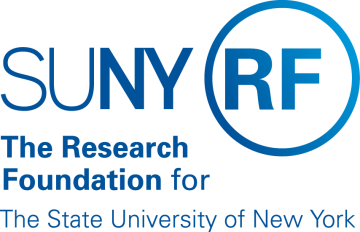        			Research Foundation for SUNY           Test Plans for SUNY PACS Grants Test 19: CO Specialist Awards Proposal and Creates Funding Award Test Description: 19: CO Only- Test Ability for CO Specialist to Award Proposal and Create Funding AwardTester Location: Test Executed By:Tester Email Address:StepTest StepsTest DataExpected ResultsNotes1Open browser and navigate to https://pacsstg3.rfsuny.org/SponsoredPrograms/loginThe SUNY PACS website login page is presented.2Log in as RFCO Finance/Grants Specialist(Test accounts have been provided)Log in is successfulInbox displays3Search for the Proposal that has been Awarded (Click on Grants tab on the Top)Use the Filter by to search for your proposal, In the drop down you can search by the Name of the Proposal, PI Name, and Primary Sponsor.Then in the next field enter the value you wish to search by, also wild Cards “%” can be used in the search.The proposal you are searching for will be displayedStatus is Pending Sponsor Review, Award Anticipated4Award Letter ReceivedOn the left hand side click on Award Letter Received Enter Sponsor Award IDActual Date of Sponsor Decision, click on Calendar Total Award Amount.Add any comments or Notes (Optional)Click Add, Attach any sponsor award documentsClick OK999999Click on current date.Enter same as proposal grand total. Enter:  Sponsor approved budget as submitted amount.Attachment 15The Award Letter received  form displaysCurrent state is Now Award Notification ReceivedNOTE: Save and Continue along the way as you proceed thru the below stepsPreReq – Proposal exists in the above state5Create Funding AwardClick on Create Funding Award on the left. On the Funding Award form fill out the below fields;1.0 Award Title –defaults from Proposal but can be modified2.0 Principal Investigator - defaults from Proposal but can be modified3.0 Award Type – Defaults from proposal4.0 Select Instrument Type - defaults from Proposal but can be modified5.0 Award Structure - defaults from Proposal but can be modified6.0 Sponsor Award ID –Defaults from the Award letter received form7.0 Direct Sponsor - defaults from Proposal but can be modified8.0 Sponsor Award Date - defaults from Proposal but can be modified9.0 Approving Dept. and Admin Contact - defaults from Proposal but can be modified10.0 Date Notified of Award – Optionally Complete date 11.0 Start Date - defaults from Proposal but can be modified12.0 End Date - defaults from Proposal but can be modified13.0 Award Documents – Optionally add any award documentsAll information defaults from the proposal for questions 1.0 – 9.0.11.0-12.0.Change this information only if different in award notice.10.0 Enter date notified of awardClick add, upload attachment 15The Funding Award form will displayData is updatedNote: Some fields were auto populated from the proposal; you can update any fields as needed6Award Setup InformationComplete the below fields as needed;1.0 Cumulative Awarded Amount –defaults from Award Notification but can be modified2.0 Funded Amount to Date - defaults to $0 but can be modified3.0 Indirect Cost Rate – Enter the rate4.0 Salary Cap - defaults to $0 but can be modified5.0 Does this Award include cost sharing – select yes or NoEnter NoThe Award Setup Information form is displayedData is updated7Award Funding Proposals1.0 Proposals Funded by this Award –defaults from Award Notification.The Award Funding Proposals form is displayed8Terms and ConditionsOptionally select any that applyTerms and Conditions –Select any that applySpecial Terms and Conditions – Click add, Add any special terms and conditions.  (Optional) NOTE: Clicking add opens another form to allow for Free form text to be addedThe Terms and Conditions form is displayedData is updated9Project Award BudgetsClick either Add, Update or Remove existing Budget Periods. (Optional)Click on UPDATE to open the Edit Funding Allocation FormThe Edit Funding Allocations  form displaysNote:  You can set up allocations and reconcile them to budget periods either while you are setting up an award orafterward. Once an award is activated, you must create an award modification to change the award.10Edit Funding AllocationsClick on Update for each award period. On the Edit Funding Allocations form fill out the below fields;1.0 Name –defaults from Proposal but can be modified2.0 Description – Optional free form field3.0 Associated Funding Proposal – Defaults from proposal4.0 Account - NOT USED BY RF 5.0 Start Date - defaults from Proposal but can be modified6.0 End Date –Defaults from the Award letter received form7.0 Sponsor award ID - defaults from Award letter received but can be modified 8.0 Period Number - defaults to 1 and then sequential for next period9.0 Indirect Rate: The indirect rate will be used for indirect rate calculations on the reconciliation page.10.0 Authorized – Select yes or NoEnter the awarded direct and Indirect amounts for the period.Click ContinueUse DefaultsData exceptedNote: If there is a split in the award funds for a period, for example, multiple departmentssplitting the funds, the allocations will be grouped by the period number.Note:  Yes” means the sponsor has authorized spending of the allocation. Only allocations with “Yes” will be available to reconcile with a budget period.“No” means the amount is a future allocation that must be awarded. 11Award/Authorized Budget ReconciliationImport the Funding Allocation Budgets for each period Created.In the LOV Select the Funding Allocation to display select an award period. (The drop-down shows only allocations you’ve authorized in the edit funding allocation form.) This will now display an additional budget form. Select IMPORT in the middle of the screen. Check the Period you wish to import.Repeat the above import process for each period.Edit each period budget in the adjustment column as needed if there is a difference between the award amount to date and an authorized amount to date in the top right of screen.  Repeat the above steps to reconcile other budget period amounts to award allocationsClick OK and SAVEBudget form is now loaded and reconciled.12DeliverablesNot used at the RFSkipSkip this form13Compliance ReviewOptionally enter any compliance restrictions or select yes or no on Question 1.0Data updated as needed14Completed AwardIn the toolbar, select "Hide / Show Errors" to validate that the form is complete. Update any errors or incomplete sections.If no errors are found select Finish to complete the award setup.Award process is complete and user is returned to the main Award page.15Activate the AwardOn the left hand side click on ACTIVATE Click OKAward state is now Active16Verify that Proposal shows as AwardedIn the middle of the award screen click on the link to the proposal.Proposal is now in the state of AwardedEnd of Test